Publicado en Madrid el 20/04/2017 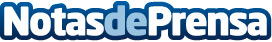 La Red de Industrias Creativas (RIC) convoca su primer Foro de InversoresEl Foro de Inversores RIC  (Red de Industrias Creativas de la Fundación Santillana e IED Madrid) convoca a los innovadores interesados en presentar proyectos a los inversores de la industria creativa (edición, diseño, audiovisuales, new media, creación funcional, artes escénicas, artes visuales, espacios culturales…)Datos de contacto:Ana Calleja617676995Nota de prensa publicada en: https://www.notasdeprensa.es/la-red-de-industrias-creativas-ric-convoca-su Categorias: Artes Visuales Artes Escénicas Marketing Emprendedores Eventos E-Commerce http://www.notasdeprensa.es